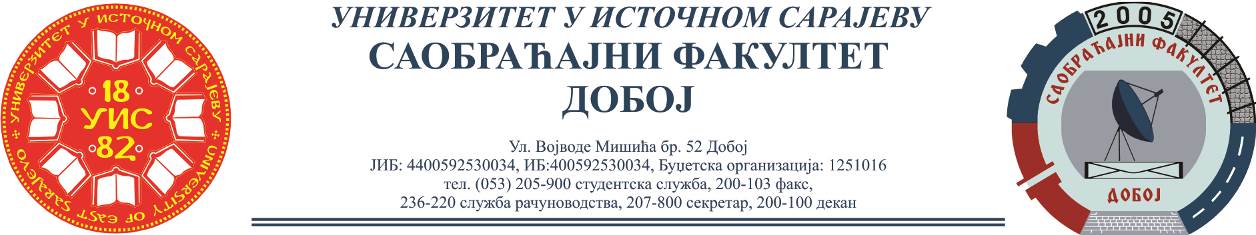 REZULTATI PISMENOG ISPITA IZ PREDMETA VERTIKALNI TRANSPORT,ODRŽANOG 29.06.2021.Ispit su položili:Napomena: Za položeni ispit potrebno je ostvariti minimalno 51 bod.Ukoliko student želi da ostvari uvid u rad potrebno je da se obrati u kabinet broj 42.Termin za usmeni dio ispita će biti naknadno objavljen.Predmetni profesorDr Marko Vasiljević, red. prof.Predmetni asistentEldina Mahmutagić, dipl.inž.saobraćajaRed.br.Ime i prezimeBr.indeksaUkupnobodovaMarijana Dukić1404/18100Medina Taletović1381/1892,5Tanja Raković1370/1885Bojan Manojlović1419/1878,5Maja Panić1371/1877,5Alma Jusufbašić1384/1872,5Gorana Trkulja1382/1855Sanida Sejdinović1374/1855Dimitrije Blagojević1349/1855